
Clerk to the Council: Cat Freston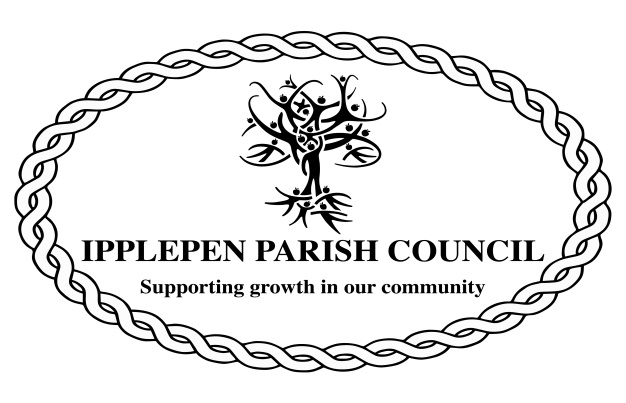 Swallows NestTownsend HillIpplepenTQ12 5RU(01803) 813250     Email:ipplepencouncil@btopenworld.comYou are duly summoned to the Planning Committee of the Parish Council that will take place on Wednesday 18th December 2019 at the Millennium Centre commencing at 7.00pm.Members of the public are welcome to attend this meeting and speak for a maximum of three minutes about an item on the agenda for this meeting during the Public Session at the discretion of the Chair.C.FrestonSigned: Parish Clerk 12th December 2019AGENDA1. The Chairman will open the Meeting and receive apologies.2. To declare any interests arising at this meeting and to consider any dispensation requests relating to this meeting.3. To consider the following planning applications: 19/02272/REM – Approval of details for a dwelling (sought for appearance, landscaping, layout and scale) at Rosemount, East Street.19/02138/FUL – Demolition of precast concrete panel garage and replacement with a timber framed studio and store building at Maitlands, Wrigwell Lane.19/02346/FUL – Retention of agricultural building at Land at Combefishacre, Devon.19/02345/FUL – Retrospective application for change of use of land and building from agricultural to equestrian including a manege at 1, Castleford Cottages, Combefishacre.19/01884/FUL – Rear single storey extension to form kitchen and family room with alterations to 19/02078/FUL – Replace tile hung elevations to front and rear of dormers with cement board cladding at 16, Barn Park Close, Ipplepen.Application Withdrawn 19/01887/OUT - Outline application with all matters reserved for the construction of two bungalows & a double garage, with parking and relocation of the southern boundary wall at Old Grange, Bridge Street, IpplepenThe Council will adjourn for the following items:4. Public Session (Members of the Public may speak for up to 3 minutes at the discretion of the Chair)5. To note the date of the next meeting: Wednesday 22nd January 2020 at the Millennium Centre commencing at 7pm.